Учитель физической культуры:Юнусов Хамза Мухаметбеширович.План-конспектпроведения открытого урока по лыжной подготовкев 6 классеМесто проведения: классная комната.Инвентарь: гимнастические палки 4 штуки, резиновые бинты 2штуки, шары 	4 штуки, зонтик, мультимедиа.	Дата проведения: 22 .01. 2013 годаВремя: 9.25-10.10 (49 урок)Применяемые образовательные технологии:  личностно-ориентированные и здоровьесберегающие образовательные технологии.Тема урока:  «Лыжная подготовка »Цель: Привитие интереса к занятию лыжным спортом.Отвлечение от вредных привычек, формирование навыков ЗОЖ.Задачи урока:1. Продолжить обучать технику передвижения на лыжах попеременным двухшажным ходом.2. Закрепить технику одновременного бесшажного и  одновременного одношажного ходов.3.Ознакомить  методиками дыхательной гимнастики  Стрельниковой А.Н.№ п/пСодержание урокаДозировкаОрганизационно-методические указания1Подготовительная частьПостроение, рапорт, приветствие.Сообщение задач урока. Проба  Руфье.Слайд№2. Техника безопасности.Слйд№7.3 мин.Проверить у детей соответствие формы одежды к занятиям.Напомнить основные требования безопасности при занятиях на уроках лыжной подготовки.21Разминка  лыжными  палками  - ОРУ.1.И. п. — о. с. 1 — подтянуть палку к груди локти в стороны — вдох; 2 — опустить палку, выдох;2.И. п. — о. с. 1 — палку вверх, ногу назад на носок; 2 — принять и. п;3.И.п. — ноги врозь, палка на лопатках. 1 — поворот туловища вправо; 2—3 — поворот туловища влево; 3—4 — и. п;4. И. п. — о. с, палка на лопатках. Упражнение «Пружинка». Полуприседания с поворотами туловища;5 И. п. — о. с, палка на груди. 1 — приседание, палку вперед; 2 — и. п.;6. И. п. — о. с, дыхательные упражнения. 1 — палку вверх, вдох; 2 — палку вниз, выдох;7. И. п. — палка вверху. 1 — подтянуть колено к животу, палку вниз. 2 — и.п. 3—4 — то же с другой ноги;8. И. п. — о. с. 1 — шаг назад, палку вверх; 2 — наклон вперед, палку вниз; 3 — выпрямиться, палку вверх, 4 — приставить ногу, и. п;9.Дыхательные упражнения.5 мин.8раз.8раз.8раз8раз8раз8раз      8раз      8раз     8раз2Основная часть.20 мин.Напомнить основную схему движений рук и ног при передвижении попеременным двух шажным ходом.Слайд №10А) Имитация работы рук при  попеременным двухшажным ходом на месте.1-специльными резиновыми бинтами. 2минРуки работают попеременно, при выносе руки вперед, рука слегка согнута в локтевом суставе, поднимается не выше горизонтали. Во время отталкивания когда рука отводится назад мах до упора.Б) Имитация работы ног при  попеременным двухшажным ходом на месте2 минСамое важное в движении попеременным ходом наличие скользящего шага и отсутствие двух опорного положения ног. Во время отталкивания нога делает мощный толчок назад и происходит скольжение на одной лыже. Опорная нога слегка согнута в коленном суставе.Имитация схемы работы рук и ног на месте. 1-специльными резиновыми бинтамиПросмотр видео ролика 3 мин.Во время движения на лыжах не нужно допускать колебаний туловища влево и вправо.Имитация схемы работы рук и ног на месте. 1-специльными резиновыми бинтамиПросмотр видео ролика 3 мин.Во время движения на лыжах не нужно допускать колебаний туловища влево и вправо.Совершенствовать одновременных лыжных ходов.8минА. Имитация Одновременный бесшажный ход на месте. 1-специльными резиновыми бинтами Просмотр видео ролика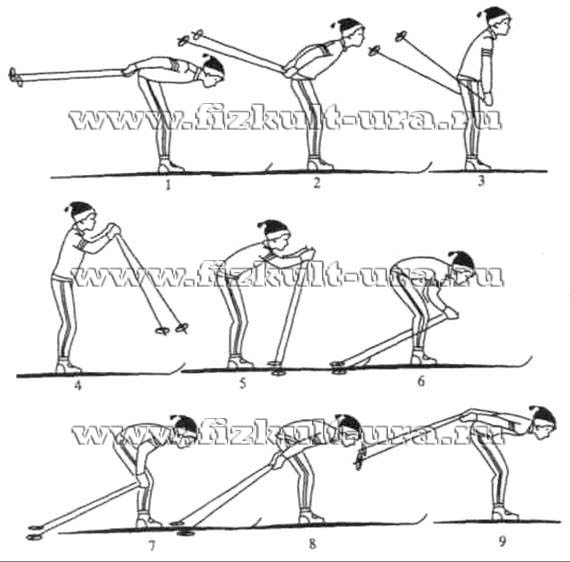 4 мин.Основным элементом одновременных ходов является одновременное отталкивание палками.Одновременное отталкивание в этом ходе начинается с момента постановки палок на снег. Руки выносят палки вперед, кисти рук не выше плечевых суставов, кольца палок сзади кистей. Движением туловища (наклон вперед) и рук палки сильным ударом втыкаются в снегБ.Имитация одновременно одношажного хода. 1.Стартывый  вариант1-специльными резиновыми бинтами. Просмотр видео ролика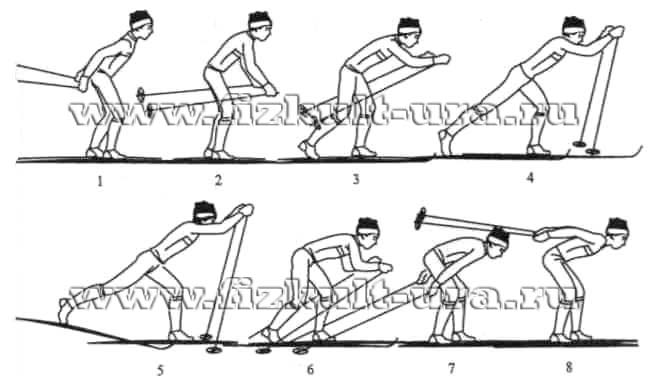 4 мин.Одновременный одношажный ход является одним из основных, наиболее часто применяемых при передвижении на лыжах, так как позволяет развить высокую скорость скольжения - до 8 м/с. Чаще всего ход используется на равнине при хорошем скольжении и при твердой опоре для палок. С ухудшением условий скольжения его можно применять на пологих спускахМетодики дыхательной гимнастики  Как работают наши легкие . показ зонтиком .Упражнение 1. «КУЛАЧКИ»Упражнение 2. «СБРОСЬТЕ ГРУЗ!»Упражнение 3. «НАКАЧАЕМ МЯЧ»Упражнение 4. «КОШАЧИЙ ТАНЕЦ»Упражнение 5. «КРЕПКИЕ ОБЪЯТИЯ»Жизненная емкость легких -надувание шара.5минСамая популярная методика дыхательной гимнастики, используемые мной на уроках - это методика Стрельниковой А.Н.Основа ее – резкий короткий вдох через нос. Он проталкивает воздух на предельную глубин.ЖИЗНЕННАЯ ЕМКОСТЬ ЛЕГКИХ, максимальный объем воздуха, к-рый можно выдохнуть после максимального вдоха. У разных людей Ж. е. л. различна. В среднем у мужчин она равна 3.500—4.000 см3, у женщин 2.500—3.000 см3, но у отдельных индивидуумов может достигать 6.000 см3 и более3Заключительная часть.2 мин.Построение учащихся, подведение итогов урока, оценки за урок. Домашнее задание силовая работа (отжимание).Отметить наиболее отличившихся и ставить оценкиОрганизованный уход 